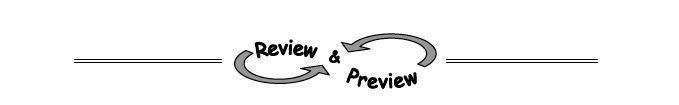 1-3. One focus of this Geometry course is to help you recognize and accurately identify a shape. For example, a rectangle is a four-sided shape with four right angles. Which of the shapes below can be called a rectangle? More than one answer is possible.    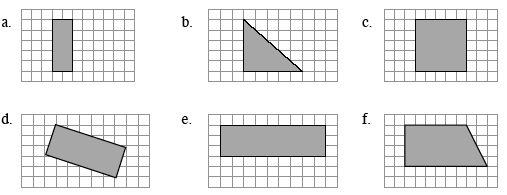 1-4. Calculate the values of the expressions below. Show all steps in your process. 2 · (3(5 + 2) − 1)6 − 2(4 + 5) + 63 · 8 ÷ 22 + 15 − 2 · 3 + 6(32 + 1)1-6. Simplify the expressions below as much as possible.   a.  2a + 4(7 + 5a)b.  4(3x + 2) − 5(7x + 5)c.  x(x + 5)d.  2x + x(x + 6)1-5. Match each table of data with its rule, then briefly explain why it matches the data.  Rules: 	1. y = x		2. y = 3x - 1		3. y = x + 3		4. y = x2		5. y = -x2		6. y = x2 + 3a.						b.c.  						d.1-7. Examine the graph below. Then, in a sentence or two, suggest reasons why the graph rises at 11:00 AM and then drops at 1:15 PM. 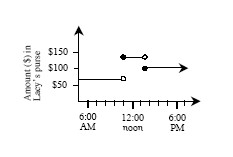 x−1310−22y−1−9−10−4−4x10−42−2−1y43−1512x3−2102−3y12743712X−342−20−10Y−10115−7−1−31